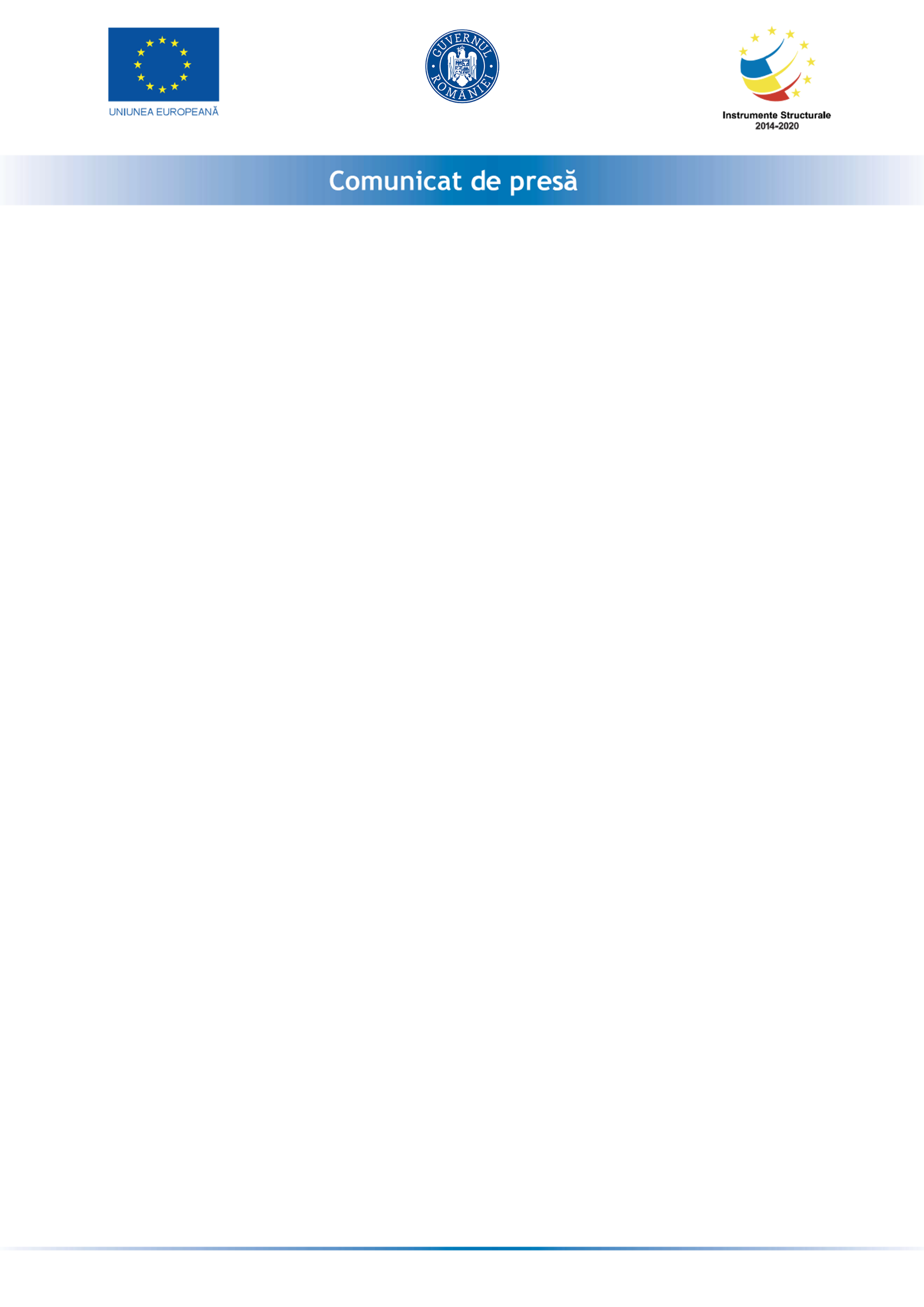 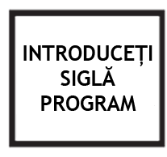 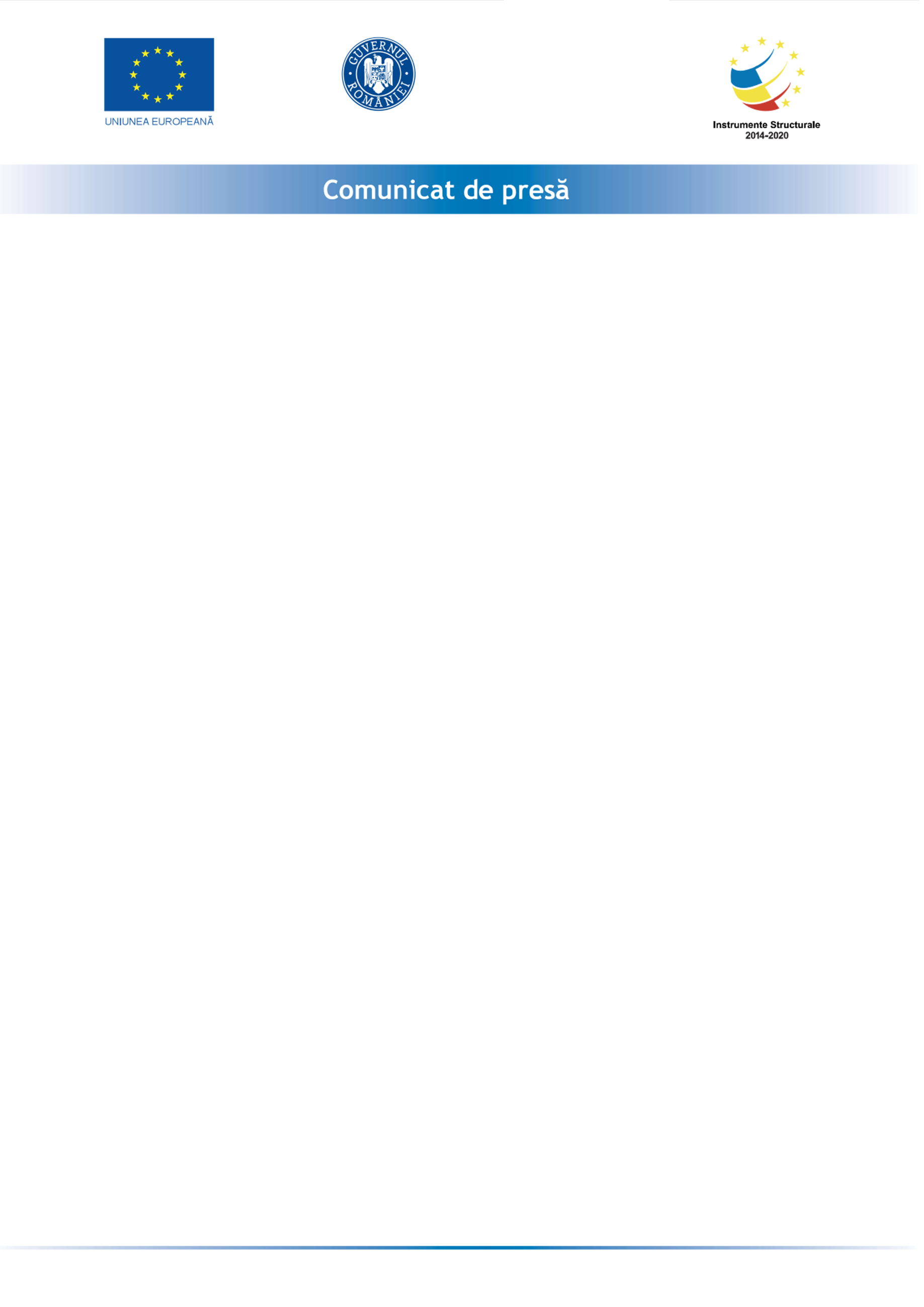 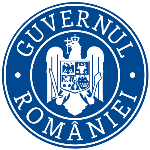 SUBLIME EVENTS s.r.l. anunta lansarea proiectul cu titlul ”Capital de lucru” proiect  nr RUE M2-68 înscris în cadrul Măsurii ”Granturi pentru capital de lucru”, instituită prin OUG nr 130/2020.Proiectul se derulează pe o perioada de maxim 12 luni, începând cu data semnării contractului de finanțare cu Ministerul Economiei, Energiei si Mediului de Afaceri/ AIMMAIPE, respectiv 23 decembrie 2020 Obiectivul proiectului îl reprezintă sprijinirea activitatii societatii comerciale pe fondul restrictiilor la care a fost supusa aceasta ca urmare a masurilor de preventie si combatere a pandemiei de COVID-19.Proiectul are printre principalele rezultate, următoarele: -menținerea activității pe o perioada de minim 6 luni,-menținerea numărului locurilor de munca față de data depunerii cererii, pe o perioadă de minimum 6 luni, la data acordării granturilorValoarea proiectului este de 834.813,75 (valoarea totala) din care : 725.925 lei grant si 108.888,75 lei cofinanțare.Proiect cofinanțat din Fondul  prin Programul Persoană de contact: Beiu CristianTel-fax: 021.413.47.24. Email: contact@sublimeromania.comwww.sublime.ro